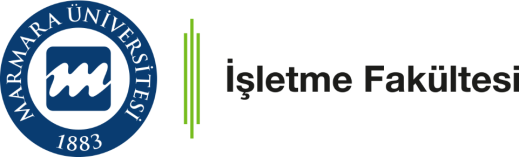 T.C.MARMARA ÜNİVERSİTESİİşletme Fakültesi DekanlığınaKonu: İsteğe bağlı staja başlama beyanıFakültemizin …………………………………………… Bölümü, …………………………… numaralı öğrencisiyim. Kayıtlı olduğum programda zorunlu olmadığını bilerek, kendi iradem ile "isteğe bağlı staj" uygulamasından yararlanmak istiyorum. Bu doğrultuda …../…../2022 - …../…../2021 tarihleri arasında toplam ……… takvim günü staj sigorta işlemlerimin yapılmasını talep ediyorum. İlgili mevzuat uyarınca SGK primlerine esas olmak üzere; yukarıda belirttiğim bilgilerin doğru olduğunu ve bu bilgilerin değişmesi halinde değişikliği 2 (iki) iş günü içinde Fakülteme bildireceğimi, beyanlarımdan kaynaklanacak her türlü hukuki ve cezai işlemin sorumluluğunu kabul edeceğimi beyan ve taahhüt ederim.Yükseköğretim Kurulu Başkanlığının (YÖK) ve Üniversite Rektörlüğümün zorunlu staj uygulamalarına ilişkin kararlarına rağmen isteğe bağlı olarak staj yapmak istiyorum. Koronavirüs Pandemisinin ve Covid-19 hastalığının ne olduğunu, nasıl bulaştığını, süresini, olası sonuçlarını, risklerini ve staja başladığım takdirde bu hastalıkla karşılaşabileceğimi biliyorum.Koronavirüs Pandemisi nedeniyle çevrim içi yöntemle alacağım İş Sağlığı ve Güvenliği eğitiminin gereklerini uygulayacağımı, staj sürecinde Koronavirüs Pandemisi ve Covid-19 Hastalığına ilişkin Türkiye Cumhuriyeti Sağlık Bakanlığının önerdiği mesafe, maske ve hijyen başta olmak üzere tüm kişisel koruyucu tedbirleri alacağımı, staj nedeniyle Covid-19 Hastalığına yakalanırsam gelişebilecek her hangi bir sağlık probleminden ötürü Marmara Üniversitesi İşletme Fakültesini sorumlu tutmayacağımı ve beyan ediyorum.Yukarıda belirttiğim bilgileri okudum, anladım ve tamamının doğru olduğunu kabul ediyorum. Öğrencinin, Adı Soyadı/İmzaTarih